Załącznik nr 1Indywidualny Turystyczny  Rajd Motorowy „Szlakami Architektury  Sakralnej w Polsce - 2023” 
NR kolejny zgłoszenia ………………         
Wpłynęło dnia ………………….………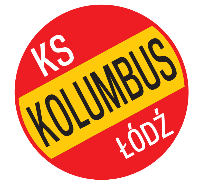                                                                     KARTA ZGŁOSZENIA    Kierowca:Imię i nazwisko …………………………………………………………………………………………………………………………………..Adres ………………………………………………………………………………………………………………………………………………….Województwo ……………………………………………………………………………………………………………………………………Telefon ……………………………………………………………………………………………………………..………………………..…….. Adres e-mail ……………………………………………………………………………………………………………………………………….Pojazd:                                                                                                                                                                         Rodzaj i marka pojazdu ………………………………………………………………………………………………………………………Numer rejestracyjny …………………………………………………………………………………………………………………………..Pasażerowie: imię i nazwisko, rok urodzenia, adres, województwo:……………………………………………………………………………………………………………………………………………….……………………………………………………………………………………………………………………………………………….……………………………………………………………………………………………………………………………………………….……………………………………………………………………………………………………………………………………………….……………………………………………………………………………………………………………………………………………….……………………………………………………………………………………………………………………………………………….……………………………………………………………………………………………………………………………………………….……………………………………………………………………………………………………………………………………………….            Zgłaszam udział  w  Indywidualnym Turystycznym Rajdzie Motorowym  „Szlakami Architektury Sakralnej w Polsce - 2023”, organizowanym przez Klub Sportowy „KOLUMBUS” Łódź.Oświadczam, że treść regulaminu rajdu jest mi oraz pozostałym Członkom załogi  znana.                Opłatę na pokrycie kosztów realizacji imprezy w wysokości 30 złotych wniesiono.Wyrażam zgodę na przetwarzanie moich ww. danych osobowych dla potrzeb organizacji rajdu.                                                                                                                                            …………………………………      
                                                                                                                                                            Podpis                    